STRATEGI SOCIAL MEDIA MARKETING PADA MARYJANE (Studi Deskriptif Kualitatif Pada Penjualan Fashion Melalui @mrjnstore)SOCIAL MEDIA  MARKETING STRATEGY ON MARYJANE(Qualitative Descriptive Study On Fashion Sales Through @mrjnstore)Oleh:Mohammad Aril Sulaeman 192050348SKRIPSIUntuk Memperoleh Gelar Sarjana Pada Program Studii Ilmu KomunikasiFakultas Ilmu Sosial Dan Politik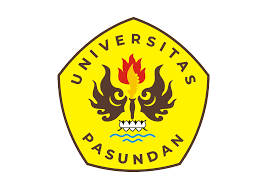 FAKULTAS ILMU SOSIAL DAN ILMU POLITIK UNIVERSITAS PASUNDAN BANDUNG2023